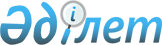 О ратификации Соглашения о сотрудничестве инженерных войск вооруженных сил государств – участников Содружества Независимых Государств в области гуманитарного разминированияЗакон Республики Казахстан от 15 июля 2015 года № 328-V ЗРК      Ратифицировать Соглашение о сотрудничестве инженерных войск вооруженных сил государств – участников Содружества Независимых Государств в области гуманитарного разминирования, совершенное в Минске 30 мая 2014 года.      Президент

      Республики Казахстан                       Н. НАЗАРБАЕВ 

СОГЛАШЕНИЕ

о сотрудничестве инженерных войск вооруженных сил

государств-участников Содружества Независимых Государств

в области гуманитарного разминированияВступило в силу 2 октября 2015 года -

Бюллетень международных договоров РК 2015 г., № 5, ст. 54      Правительства государств - участников Содружества Независимых Государств, далее именуемые Сторонами,

      руководствуясь общепризнанными принципами и нормами международного гуманитарного права, международными договорами, принятыми в рамках Содружества Независимых Государств (далее - СНГ),

      исходя из необходимости сотрудничества инженерных войск вооруженных сил государств - участников СНГ при проведении гуманитарного разминирования,

      согласились о нижеследующем: 

Статья 1      Для целей настоящего Соглашения используются следующие определения:



      взрывоопасные предметы (далее — ВОП) - боеприпасы и взрывные устройства, включая самодельные, содержащие взрывчатые вещества;



      гуманитарное разминирование - деятельность, выполняемая вне районов боевых действий во взаимодействии с органами местного самоуправления (территориальной администрацией), которая приводит к устранению опасностей (рисков), связанных с ВОП, включающая проведение сплошного обследования местности и объектов на предмет наличия ВОП, составление карт, поиск и обезвреживание ВОП, подготовку документации после проведения разминирования, в том числе на передачу разминированных территорий. 

Статья 2      Стороны осуществляют сотрудничество по следующим основным направлениям:

      выработка согласованных подходов и способов выполнения задач гуманитарного разминирования;

      проведение сплошного обследования местности и объектов;

      составление карт местности (объектов);

      непосредственное осуществление поиска и обезвреживания ВОП;

      организация передачи разминированных территорий местным органам исполнительной власти. 

Статья 3      Основными принципами сотрудничества являются:

      равноправие в выработке и реализации принятых решений;

      коллективное обсуждение и решение проблем, возникающих при выполнении задач гуманитарного разминирования;

      взаимное уважение национальных интересов. 

Статья 4      Стороны развивают сотрудничество в области гуманитарного разминирования в следующих формах:

      подготовка и реализация международных договоров и решений органов СНГ в области гуманитарного разминирования;

      взаимный обмен соответствующей технической информацией, имеющей отношение к гуманитарному разминированию;

      планирование и организация работ по созданию информационных систем и баз данных;

      подготовка специалистов по проведению гуманитарного разминирования для вооруженных сил государств - участников СНГ;

      обмен опытом применения инженерных войск вооруженных сил государств - участников СНГ при проведении гуманитарного разминирования;

      проведение совместных специальных учений;

      проведение совместных научно-исследовательских и опытно-конструкторских работ в области создания наборов инструментов и средств разминирования в соответствии с дополнительными договоренностями;

      проведение совместных мероприятий (операций) по гуманитарному разминированию объектов и местности. 

Статья 5      Координация сотрудничества по реализации настоящего Соглашения возлагается на Совет министров обороны государств — участников Содружества Независимых Государств. 

Статья 6      Координацию действий, вытекающих из положений настоящего Соглашения, осуществляет Координационный комитет по вопросам инженерного обеспечения при Совете министров обороны государств - участников Содружества Независимых Государств (далее - Комитет). 

Статья 7      Обмен информацией между Сторонами и ее защита при сотрудничестве в рамках настоящего Соглашения обеспечиваются Сторонами в соответствии с национальным законодательством.

      Порядок обращения с межгосударственными секретами и их защита осуществляются в соответствии с Соглашением о взаимном обеспечении сохранности межгосударственных секретов от 22 января 1993 года и двусторонними международными договорами о взаимной защите (охране) секретной информации (государственных секретов).

      Информация, полученная в ходе реализации настоящего Соглашения одной из Сторон, не может использоваться ею без письменного согласия Стороны, передавшей информацию, и в ущерб интересам других Сторон. 

Статья 8      Порядок подготовки, повышения квалификации и переподготовки специалистов в области гуманитарного разминирования для вооруженных сил государств - участников СНГ определяется на основании дополнительных договоренностей.

      Подготовка и переподготовка специалистов в области гуманитарного разминирования осуществляются по согласованным методикам и программам. 

Статья 9      Стороны самостоятельно несут расходы, возникающие в ходе выполнения ими настоящего Соглашения, если в каждом конкретном случае не будет согласован иной порядок. 

Статья 10      Каждая Сторона определяет уполномоченный орган, на который возлагается реализация настоящего Соглашения, о чем информирует депозитарий одновременно с уведомлением о выполнении внутригосударственных процедур, необходимых для его вступления в силу.

      В случае изменения наименования уполномоченного органа соответствующая Сторона информирует об этом депозитарий. 

Статья 11      Спорные вопросы между Сторонами, возникающие при применении и толковании настоящего Соглашения, решаются путем консультаций и переговоров заинтересованных Сторон в рамках Комитета или посредством другой согласованной Сторонами процедуры. 

Статья 12      Настоящее Соглашение не затрагивает прав и обязательств каждой из Сторон, вытекающих для нее из других международных договоров, участником которых является ее государство. 

Статья 13      По согласию Сторон в настоящее Соглашение могут быть внесены изменения и дополнения, являющиеся его неотъемлемой частью, которые оформляются соответствующим протоколом, вступающим в силу в порядке, предусмотренном для вступления в силу настоящего Соглашения. 

Статья 14      Настоящее Соглашение вступает в силу по истечении 30 дней с даты получения депозитарием третьего уведомления о выполнении подписавшими его Сторонами внутригосударственных процедур, необходимых для его вступления в силу.

      Для Сторон, выполнивших внутригосударственные процедуры позднее, настоящее Соглашение вступает в силу по истечении 30 дней с даты получения депозитарием соответствующих документов. 

Статья 15      Настоящее Соглашение заключается на неопределенный срок. Каждая из Сторон вправе выйти из настоящего Соглашения, направив депозитарию письменное уведомление о таком своем намерении не позднее чем за шесть месяцев до выхода и урегулировав финансовые и иные обязательства, возникшие за время действия настоящего Соглашения. 

Статья 16      Настоящее Соглашение после его вступления в силу открыто для присоединения любого государства - участника СНГ путем передачи депозитарию документа о присоединении.

      Для присоединяющегося государства Соглашение вступает в силу по истечении 30 дней с даты получения депозитарием документа о присоединении.      Совершено в городе Минске 30 мая 2014 года в одном подлинном экземпляре на русском языке. Подлинный экземпляр хранится в Исполнительном комитете Содружества Независимых Государств, который направит каждому государству, подписавшему настоящее Соглашение, его заверенную копию.      Настоящим удостоверяю, что прилагаемый текст является аутентичной копией Соглашения о сотрудничестве инженерных войск вооруженных сил государств — участников Содружества Независимых Государств в области гуманитарного разминирования, принятого на заседании Совета глав правительств Содружества Независимых Государств, которое состоялось 30 мая 2014 года в городе Минске. Подлинный экземпляр вышеупомянутого Соглашения хранится в Исполнительном комитете Содружества Независимых Государств.      Первый заместитель Председателя

      Исполнительного комитета -

      Исполнительного секретаря СНГ              В. Гаркун
					© 2012. РГП на ПХВ «Институт законодательства и правовой информации Республики Казахстан» Министерства юстиции Республики Казахстан
				За Правительство

Азербайджанской РеспубликиЗа Правительство

Российской ФедерацииЗа Правительство

Республики АрменияЗа Правительство

Республики ТаджикистанЗа Правительство

Республики БеларусьЗа Правительство

ТуркменистанаЗа Правительство

Республики КазахстанЗа Правительство

Республики УзбекистанЗа Правительство

Кыргызской РеспубликиЗа Правительство

УкраиныЗа Правительство

Республики Молдова